  MADONAS NOVADA PAŠVALDĪBA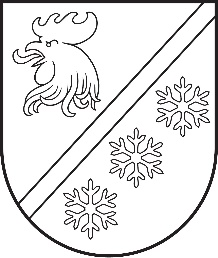 Reģ. Nr. 90000054572Saieta laukums 1, Madona, Madonas novads, LV-4801 t. 64860090, e-pasts: pasts@madona.lv ___________________________________________________________________________MADONAS NOVADA PAŠVALDĪBAS DOMESLĒMUMSMadonā2023. gada 28. septembrī							        	     Nr. 559									      (protokols Nr. 18, 5. p.)Par nekustamā  īpašuma Toces iela 18, Ļaudona, Ļaudonas pagasts, Madonas novads, nostiprināšanu zemesgrāmatā un nodošanu atsavināšanaiMadonas novada pašvaldībā saņemts fiziskas personas iesniegums (reģistrēts Ļaudonas pagasta pārvaldē ar reģistrācijas Nr. LAU/1.9/23/44) ar lūgumu izskatīt jautājumu par pašvaldības nekustamā īpašuma Toces iela 18, Ļaudonā, Ļaudonas pagastā, Madonas novadā, ar kadastra Nr. 7070 004 0103, kopējā platība 0,73 ha, atsavināšanu.  Zemes vienība Toces iela 18 ar kadastra apzīmējumu 7070 004 0103 0,73 ha platībā piekrīt pašvaldībai, pamatojoties uz Madonas novada pašvaldības 2009. gada 29. decembra domes lēmumu Nr. 61.1 (protokols Nr. 17) .Uz zemes vienības ar kadastra apzīmējumu 7070 004 0103 atrodas iesniedzējai piederošs būvju īpašums ar kadastra Nr. 7070 504 0001, kurš reģistrēts Ļaudonas pagasta zemesgrāmatā ar nodalījuma Nr. 100000550573 un adresi Toces iela 18, Ļaudona, Ļaudonas pagasts, Madonas novads.Likuma “Par zemes privatizāciju lauku apvidos” 27. panta pirmā daļa nosaka, ka darījumus var veikt tikai ar to zemi, uz kuru īpašuma tiesības ir nostiprinātas zemesgrāmatā. Saskaņā ar “Pašvaldību likuma” 10. panta (1) daļu Dome ir tiesīga izlemt ikvienu pašvaldības kompetences jautājumu; “Publiskās personas mantas atsavināšanas likuma” 4. panta pirmo daļu, kas nosaka, ka “atsavinātas publiskas personas mantas atsavināšanu var ierosināt, ja tā nav nepieciešama publiskai personai vai tās iestādēm to funkciju nodrošināšanai”, 4. panta ceturtās daļas 3. punktu Atsevišķos gadījumos publiskas personas nekustamā īpašuma atsavināšanu var ierosināt  zemesgrāmatā ierakstītas ēkas (būves) īpašnieks vai visi kopīpašnieki, ja viņi vēlas nopirkt zemesgabalu, uz kura atrodas ēka (būve), kā arī tā paša likuma 8. panta otro daļu, kas nosaka, ka paredzētā atsavinātas publiskas personas nekustamā īpašuma novērtēšanu organizē attiecīgās atsavinātās publiskās personas lēmējinstitūcijas kārtībā. Noklausījusies sniegto informāciju, ņemot vērā 13.09.2023. Uzņēmējdarbības, teritoriālo un vides jautājumu komitejas atzinumu, atklāti balsojot: PAR – 15 (Agris Lungevičs, Aigars Šķēls, Aivis Masaļskis, Andris Sakne, Artūrs Grandāns, Arvīds Greidiņš, Gatis Teilis, Gunārs Ikaunieks, Guntis Klikučs, Kaspars Udrass, Māris Olte, Sandra Maksimova, Valda Kļaviņa, Vita Robalte, Zigfrīds Gora), PRET – NAV, ATTURAS – NAV, Madonas novada pašvaldības dome NOLEMJ:	Nodot atsavināšanai nekustamo īpašumu Toces iela 18, Ļaudona, Ļaudonas pagasts, Madonas novads, ar kadastra numuru 7070 004 0103 0,73 ha platībā, pārdodot to [..].Nekustamā īpašuma pārvaldības un teritorijas plānošanas nodaļai nostiprināt zemes īpašumu Toces iela 18, Ļaudona, Ļaudonas pagasts, Madonas novads, ar kadastra Nr.7070 004 0103, zemesgrāmatā uz Madonas novada pašvaldības vārda.Pēc zemes īpašuma nostiprināšanas Zemesgrāmatā, Nekustamā īpašuma pārvaldības un teritoriālās plānošanas nodaļai organizēt nekustamā īpašuma novērtēšanu.Pēc īpašuma novērtēšanas virzīt jautājumu par nekustamā īpašuma atsavināšanu skatīšanai kārtējā finanšu un attīstības komitejas sēdē.              Domes priekšsēdētājs				             A. Lungevičs	Čačka 28080793ŠIS DOKUMENTS IR ELEKTRONISKI PARAKSTĪTS AR DROŠU ELEKTRONISKO PARAKSTU UN SATUR LAIKA ZĪMOGU